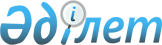 О предоставлении в 2017 году подъемного пособия и социальной поддержки для приобретения или строительства жилья специалистам в области здравоохранения, образования, социального обеспечения, культуры, спорта и агропромышленного комплекса, прибывшим для работы и проживания в сельские населенные пункты Айыртауского районаРешение Айыртауского районного маслихата Северо-Казахстанской области от 23 декабря 2016 года N 6-7-2. Зарегистрировано Департаментом юстиции Северо-Казахстанской области 9 января 2017 года N 4007      В соответствии с пунктом 8, 9 статьи 18 Закона Республики Казахстан от 8 июля 2005 года "О государственном регулировании развития агропромышленного комплекса и сельских территорий", на основании пункта 2 постановления Правительства Республики Казахстан от 18 февраля 2009 года № 183 "Об определении размеров предоставления мер социальной поддержки специалистам в области здравоохранения, образования, социального обеспечения, культуры, спорта и агропромышленного комплекса, прибывшим для работы и проживания в сельские населенные пункты" и приказа Министра национальной экономики Республики Казахстан от 6 ноября 2014 года № 72 "Об утверждении Правил предоставления мер социальной поддержки специалистам в области здравоохранения, образования, социального обеспечения, культуры, спорта и агропромышленного комплекса, прибывшим для работы и проживания в сельские населенные пункты" Айыртауский районный маслихат РЕШИЛ:

      1. С учетом потребности, заявленной акимом Айыртауского района, предоставить специалистам в области здравоохранения, образования, социального обеспечения, культуры, спорта и агропромышленного комплекса, прибывшим для работы и проживания в сельские населенные пункты Айыртауского района на 2017 год:

      1) подъемное пособие в сумме, равной семидесятикратному месячному расчетному показателю;

      2) социальную поддержку для приобретения или строительства жилья в виде бюджетного кредита в сумме заявленной специалистом, не превышающей одну тысячу пятисоткратного размера месячного расчетного показателя.

      2. Действие пункта 1 настоящего решения распространяется на ветеринарных специалистов ветеринарных пунктов, осуществляющих деятельность в области ветеринарии.

      3. Настоящее решение вводится в действие по истечении десяти календарных дней после дня его первого официального опубликования.


					© 2012. РГП на ПХВ «Институт законодательства и правовой информации Республики Казахстан» Министерства юстиции Республики Казахстан
				
      Председатель 
VII очередной сессии 
Айыртауского районного 
маслихата 
Северо-Казахстанской области

А. Байгарин

      Секретарь Айыртауского 
районного маслихата 
Северо-Казахстанской области

Б. Жанахметов
